WSKAŹNIK 2Zastrzeżenia ogóle1. Co do zasady powinno się raportować w ujęciu grupy, a nie podmiotu. Definicja grupy kapitałowej z ustawy o rachunkowości.2. Jeśli istnieją globalne/wspólne standardy to będą one miały pierwszeństwo, żeby nie narzucać nowych metod liczenia i nowych obowiązków. 3. Należy wypracować wspólne podejście do przedsiębiorstw niefinansowych, które nie będą w stanie udostępnić informacji wymaganych zgodnie z tabelą (to podejście powinno być zróżnicowane do co celów danej regulacji – tzn. inne podejście do potrzeby ujawnień instytucji finansowych, inne do oceny ryzyka EGS przy planowaniu finansowania dla inwestycji, jeszcze inna przy dokonywaniu emisji zielonej obligacji). Jednocześnie w niektórych przypadkach klienci instytucji finansowych będą zobowiązani do przekazania danych, na podstawie których to już instytucja finansowa policzy dany wskaźnik. 4.Ujawniana informacja dotyczy danego roku sprawozdawczego. Jeśli miałaby dotyczyć innego okresu musi to zostać wprost wskazane. Nazwa wskaźnika (EN)Carbon footprintNazwa wskaźnika (PL)Ślad węglowyWykorzystywana metoda obliczeniowaThe Greenhouse Gas Protocol: A Corporate Accounting and Reporting Standard (Revised Edition) https://ghgprotocol.org/corporate-standard >> https://ghgprotocol.org/sites/default/files/standards/ghg-protocol-revised.pdfPomocniczoISO 1400067 z 2018 roku ( ślad węglowy produktu) https://www.iso.org/obp/ui/#iso:std:iso:14067:ed-1:v1:en Definicja zawarta w projekcie RTS ‘carbon footprint’ shall be calculated in accordance with the following formula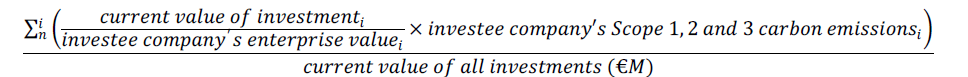 Informacje uzupełniające1. Podstawowa definicja śladu węglowego dla każdego podmiotu (instytucji finansowej i niefinansowej): Ślad węglowy powinien być liczony jako suma Scope 1+2+3 (ze wskaźnika 1). 2. Ślad węglowy instytucja niefinansowa liczy na podmiot (grupę kapitałową), natomiast instytucja finansowa zgodnie z SFDR na podmiot i na produkt. 3. Wyróżniamy dwa rodzaje śladu węglowego (CF): ślad węglowy organizacji i ślad węglowy produktów. Oba liczone są w oparciu o LCA – Life Cycle Assessment. W przypadku tego raportowania mówimy raczej o „corporate carbon footprint”, który można policzyć zgodnie z protokołem GHG lub ewentualnie ISO 14064. Informacje/obliczenia powinny być dokonywane na poziomie grupy kapitałowej, a nie pojedynczego podmiotu. 4.W procesie obliczania przez instytucje finansowe należy uwzględnić fakt ile podmiotów w ogóle zaraportowało emisje. 6. Na ten moment nie widać potrzeby liczenia śladu węglowego do konkretnej inwestycji (dla instytucji niefinansowej), ale niewykluczone, że do konkretnego celu (do konkretnego finansowania) może być to potrzebne.Przykładowa tabela do zebrania informacjiPrzykładowa tabela do zebrania informacjiTreść poleceniaWartość podana w tys. ton Proszę podać ślad węglowy organizacji